KC1 Alternativt förslag från Vänsterpartiet, Kommunstyrelsens sammanträde 2021-02-08Svar på initiativärende från Ida Legnemark (V) och Stefan Lindborg (V): Underteckna upprop om förändrad lagstiftning om fyrverkerierVänsterpartiet delar inte bedömningen att det faller utanför kommunens kompetens att underteckna upprop om förändrad lagstiftning gällande fyrverkerier. Många boråsare påverkas negativt av användningen av fyrverkerier. Det har hänt att personer i sin yrkesutövning blivit beskjutna med fyrverkerier. Dessutom har fyrverkerier en negativ påverkan på miljö och djurliv. Att kommuner uppmärksammar lagstiftaren på detta är både rimligt och önskvärt. Med anledning av ovanstående föreslår Vänsterpartiet:Att Kommunstyrelsen beslutar att underteckna det upprop om förändrad lagstiftning om fyrverkerier som Södertälje kommun har tagit initiativ till.Att initiativärendet därmed förklaras bifallet. För Vänsterpartiet i KommunstyrelsenIda Legnemark och Stefan Lindborg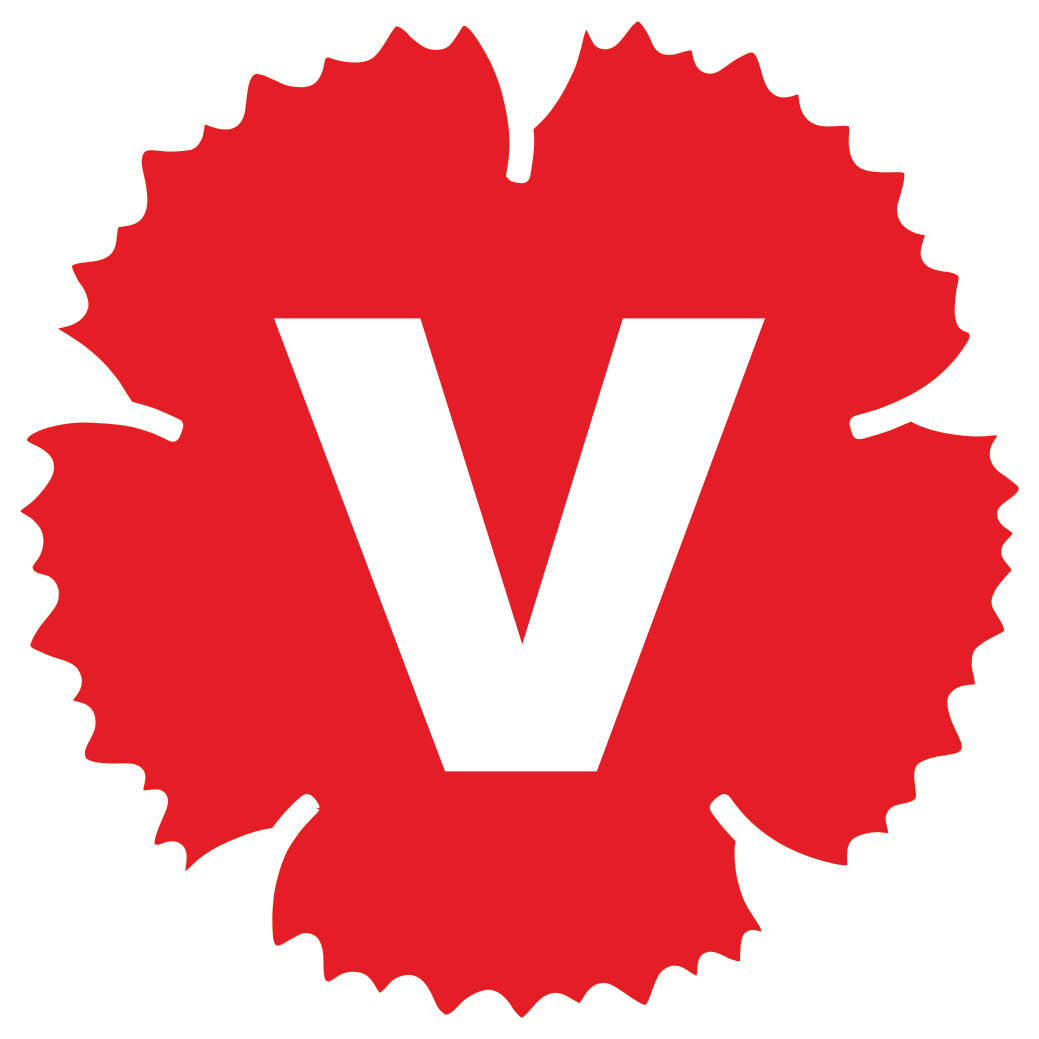 